ОКПО – 04283093, ОГРН – 1020200783283, ИНН – 0236000989            КАРАР			       		                          ПОСТАНОВЛЕНИЕ04 июль  2014  й                            № 23                                04 июля  Об утверждении Порядка составления и ведения кассового плана исполнения бюджета сельского поселения Большеокинский сельсовет муниципального района Мечетлинский район Республики Башкортостан в текущем финансовом году       В соответствии со статьей 217.1 Бюджетного кодекса Российской Федерации ПОСТАНОВЛЯЮ:                 1. Утвердить Порядок составления и ведения кассового плана исполнения бюджета сельского поселения Большеокинский сельсовет муниципального района Мечетлинский район  РеспубликиБашкортостан в текущем финансовом году.               2. Главному бухгалтеру Администрации сельского поселения Большеокинский сельсовет муниципального района Мечетлинский район Республики Башкортостан обеспечить техническую реализацию задач, связанных с реализацией Порядка составления и ведения кассового плана исполнения бюджета сельского поселения Большеокинский сельсовет муниципального района Мечетлинский район Республики Башкортостан.    3. Контроль за исполнением настоящего постановления оставляю за собой.Глава                                                                                       И.Р.БаевУтвержденпостановлением главы сельского поселения Большеокинский сельсовет муниципального района Мечетлинский район Республики Башкортостанот «04»  июля .   N 23Порядок составления и ведения кассового плана исполнения бюджета сельского поселения Большеокинский сельсовет муниципального района Мечетлинский район Республики Башкортостан в текущем финансовом годуОбщие положения1. Настоящий Порядок составления и ведения кассового плана исполнения бюджета сельского поселения Большеокинский сельсовет муниципального района Мечетлинский район Республики Башкортостан в текущем финансовом году (далее - Порядок) разработан в соответствии со статьей 217.1 Бюджетного кодекса Российской Федерации и определяет правила составления и ведения кассового плана исполнения бюджета сельского поселения Большеокинский сельсовет муниципального района Мечетлинский район Республики Башкортостан.      2. Кассовый план исполнения бюджета сельского поселения Большеокинский сельсовет муниципального района Мечетлинский район Республики Башкортостан (далее - кассовый план) на очередной финансовый год составляется по форме согласно приложению N 5 к настоящему Порядку и утверждается постановлением главы сельского поселения Большеокинский сельсовет муниципального района Мечетлинский район Республики Башкортостан (далее – сельское поселение).3. Составление и ведение кассового плана осуществляется на основании:показателей для кассового плана по кассовым поступлениям доходов бюджета сельского поселения Большеокинский сельсовет муниципального района Мечетлнский район Республики Башкортостан, формируемых в порядке, предусмотренном главой 2 настоящего Порядка;показателей для кассового плана по кассовым выплатам по расходам бюджета сельского поселения Большеокинский сельсовет муниципального района Мечетлинский район Республики Башкортостан, формируемых в порядке, предусмотренном главой 3 настоящего Порядка;показателей для кассового плана по кассовым поступлениям и кассовым выплатам по источникам финансирования дефицита бюджета сельского поселения Большеокинский сельсовет муниципального района Мечетлинский район Республики Башкортостан, формируемых в порядке, предусмотренном главой 4 настоящего Порядка;иных необходимых показателей.4. Уточнение и представление показателей для кассового плана осуществляется в порядке, предусмотренном главами 2 - 4 настоящего Порядка.Порядок составления, уточнения и представленияпоказателей для кассового плана по кассовым поступлениямдоходов бюджета сельского поселения Большеокинский сельсовет муниципального района Мечетлнский районРеспублики Башкортостан5. Показатели для кассового плана по кассовым поступлениям доходов бюджета сельского поселения Большеокинский сельсовет муниципального района Мечетлинский район Республики Башкортостан формируются на основании сведений о помесячном распределении поступлений доходов в бюджет сельского поселения Большеокинский сельсовет муниципального района Мечетлинский район Республики Башкортостан (приложение N 1 к настоящему Порядку), полученных от главных администраторов доходов бюджета сельского поселения Большеокинский сельсовет муниципального района Мечетлинский район Республики Башкортостан и от соответствующих специалистов Финансового управления Администрации муниципального района Мечетлинский район Республики Башкортостан , курирующих субъекты бюджетного планирования (далее – Финансовое управление в части безвозмездных поступлений из республиканского  бюджета и местного бюджета, отражаемых по главе 792.6. В целях составления кассового плана не позднее 15 декабря отчетного финансового года формируется и представляется помесячное распределение поступлений соответствующих доходов в бюджет муниципального района Мечетлинский район Республики Башкортостан на текущий финансовый год:главными администраторами доходов бюджета муниципального района Мечетлинский район Республики Башкортостан по налоговым и неналоговым доходам  главному экономисту по прогнозированию доходов  Финансового управления (далее – главному экономисту по прогнозированию), по безвозмездным поступлениям в доход бюджета муниципального района Мечетлинский район Республики Башкортостан в виде субсидий, субвенций и иных межбюджетных трансфертов, имеющих целевое назначение, соответствующим специалистам Финансового управления, осуществляющим функции по составлению и ведению кассового плана;главным экономистом по прогнозированию по главе 792 соответствующими специалистами Финансового управления.7. В целях ведения кассового плана главные администраторы доходов бюджета муниципального района Мечетлнский район Республики Башкортостан и главный экономист по прогнозированию формируют уточненные сведения о помесячном распределении администрируемых ими поступлений соответствующих доходов бюджета муниципального района Мечетлинский район Республики Башкортостан на текущий финансовый год (приложение N 1 к настоящему Порядку).При уточнении сведений о помесячном распределении поступлений доходов в бюджет сельского поселения Большеокинский сельсовет муниципального района Мечетлнский район Республики Башкортостан на текущий финансовый год указываются фактические кассовые поступления доходов в бюджет сельского поселения Большеокинский сельсовет муниципального района Мечетлинский район Республики Башкортостан за отчетный период и уточняются соответствующие показатели периода, следующего за текущим месяцем.Уточненные сведения о помесячном распределении поступлений соответствующих доходов в бюджет сельского поселения Большеокинский сельсовет муниципального района Мечетлнский район Республики Башкортостан на текущий финансовый год представляются в электронной  форме и на бумажном носителе (приложение N 1 к настоящему Порядку):главными администраторами доходов бюджета сельского поселения Большеокинский сельсовет муниципального района Мечетлнский район Республики Башкортостан по налоговым и неналоговым доходам главному экономисту по прогнозированию финансовых ресурсов и налогов - не реже 1 раза в месяц, не позднее 25 числа текущего месяца, по безвозмездным поступлениям в доход бюджета сельского поселения Большеокинский сельсовет муниципального района Мечетлнский район Республики Башкортостан в виде субсидий, субвенций и иных межбюджетных трансфертов, имеющих целевое назначение, соответствующим специалистам Финансового управления 1 раз в квартал, не позднее 20 марта, 20 июня и 20 сентября соответственно;главным экономистом по прогнозированию по главе 792 соответствующим специалистам  Финансового управления- 1 раз в квартал, не позднее 20 марта, 20 июня и 20 сентября соответственно.В случае отклонения фактических поступлений по видам доходов бюджета сельского поселения Большеокинский сельсовет муниципального района Мечетлинский район Республики Башкортостан в отчетном периоде от соответствующего показателя прогноза помесячного распределения доходов бюджета на текущий финансовый год, утвержденного в установленном порядке, на величину более чем 15 процентов от указанного показателя, пояснительная записка с отражением причин указанного отклонения ежемесячно в срок до 15 числа месяца, следующего за отчетным периодом, представляется:соответствующими главными администраторами доходов бюджета сельского поселения Большеокинский сельсовет муниципального района Мечетлинский район Республики Башкортостан главному экономисту по прогнозированию финансовых ресурсов и налогов;главным экономистом по прогнозированию по главе 792 соответствующими специалистами Финансового управления.8. Главный экономист по прогнозированию финансовых ресурсов и налогов на основе сведений главных администраторов доходов бюджета сельского поселения Большеокинский сельсовет муниципального района Мечетлинский район Республики Башкортостан формирует в электронной форме сведения (приложение N 6 к настоящему Порядку и строки 210 - 220 приложения N 5 к настоящему Порядку):прогноз поступлений доходов в бюджет сельского поселения Большеокинский сельсовет муниципального района Мечетлинский район Республики Башкортостан на текущий финансовый год с помесячным распределением поступлений в разрезе кодов классификации доходов бюджетов Российской Федерации не позднее 20 декабря отчетного финансового года;уточненный прогноз поступлений доходов в бюджет сельского поселения Большеокинский сельсовет муниципального района Мечетлинский район Республики Башкортостан на текущий финансовый год с помесячным распределением поступлений в разрезе кодов бюджетной классификации доходов бюджетов Российской Федерации - не позднее 25 марта, 25 июня и 25 сентября соответственно.Порядок составления, уточнения и представленияпоказателей для кассового плана по кассовым выплатам порасходам бюджета сельского поселения Большеокинский сельсовет муниципального района Мечетлинский район Республики Башкортостан9. Показатели для кассового плана по кассовым выплатам по расходам бюджета сельского поселения Большеокинский сельсовет муниципального района Мечетлинский район Республики Башкортостан формируются на основании:сводной бюджетной росписи бюджета сельского поселения Большеокинский сельсовет муниципального района Мечетлинский район Республики Башкортостан по расходам, лимитов бюджетных обязательств, утвержденных на текущий финансовый год (за исключением показателей по некассовым операциям);прогнозов кассовых выплат по расходам бюджета сельского поселения Большеокинский сельсовет муниципального района Мечетлинский район Республики Башкортостан на текущий финансовый год с помесячной детализацией (приложение N 2 к настоящему Порядку).10. В целях составления кассового плана:главные распорядители средств бюджета сельского поселения Большеокинский сельсовет муниципального района Мечетлинский район Республики Башкортостан (далее - главные распорядители) формируют прогноз кассовых выплат по расходам бюджета сельского поселения Большеокинский сельсовет муниципального района Мечетлинский район Республики Башкортостан на текущий финансовый год с помесячной детализацией (приложение N 2 к настоящему Порядку).Прогнозы кассовых выплат по расходам бюджета сельского поселения Большеокинский сельсовет муниципального района Мечетлинский район Республики Башкортостан на текущий финансовый год с помесячной детализацией представляются в электронной форме и на бумажном носителе не позднее 3 дней с момента отражения показателей сводной бюджетной росписи бюджета сельского поселения Большеокинский сельсовет муниципального района Мечетлинский район Республики Башкортостан и лимитов бюджетных обязательств на лицевых счетах главных распорядителей. 11. В целях ведения кассового плана:главные распорядители формируют уточненный прогноз кассовых выплат по расходам бюджета сельского поселения Большеокинский сельсовет муниципального района Мечетлинский район Республики Башкортостан на текущий финансовый год с помесячной детализацией (приложение N 2 к настоящему Порядку).Уточненный прогноз кассовых выплат по расходам бюджета сельского поселения Большеокинский сельсовет муниципального района Мечетлинский район Республики Башкортостан на текущий финансовый год с помесячной детализацией представляется главными распорядителями в Финансовое управление в электронной форме и на бумажном носителе не позднее 20 марта, 20 июня и 20 сентября соответственно.При уточнении указываются фактические кассовые выплаты по расходам бюджета сельского поселения Большеокинский сельсовет муниципального района Мечетлинский район Республики Башкортостан за отчетный период и уточняются соответствующие показатели периода, следующего за текущим месяцем.12. Специалист Финансового управления  формирует свод указанных сведений (приложение N 7 к настоящему Порядку).В случае отклонения кассовых выплат по расходам бюджета сельского поселения Большеокинский сельсовет муниципального района Мечетлинский район Республики Башкортостан в отчетном периоде от соответствующего показателя прогноза кассовых выплат на величину более чем 15 процентов от указанного показателя, соответствующий главный распорядитель представляют специалисту Финансового управления пояснительную записку с отражением причин указанного отклонения ежемесячно не позднее 15 числа месяца, следующего за отчетным периодом.Порядок составления, уточнения и представленияпоказателей для кассового плана по кассовым поступлениям икассовым выплатам по источникам финансирования дефицитабюджета сельского поселения Большеокинский сельсовет муниципального района Мечетлинский районРеспублики Башкортостан13. Показатели для кассового плана по кассовым поступлениям и кассовым выплатам по источникам финансирования дефицита бюджета сельского поселения Большеокинский сельсовет муниципального района Мечетлинский район Республики Башкортостан формируются на основании:сводной бюджетной росписи бюджета сельского поселения Большеокинский сельсовет муниципального района Мечетлинский район Республики Башкортостан по источникам финансирования дефицита бюджета муниципального района Мечетлинский район Республики Башкортостан;прогноза кассовых поступлений и кассовых выплат по источникам финансирования дефицита бюджета сельского поселения Большеокинский сельсовет муниципального района Мечетлинский район Республики Башкортостан на текущий финансовый год с помесячной детализацией (приложение N 3 к настоящему Порядку);14. Главные администраторы источников финансирования дефицита бюджета сельского поселения Большеокинский сельсовет муниципального района Мечетлинский район Республики Башкортостан не позднее 15 декабря отчетного финансового года представляют в соответствующий отраслевой отдел прогноз кассовых поступлений и кассовых выплат по источникам финансирования дефицита бюджета сельского поселения Большеокинский сельсовет муниципального района Мечетлинский район Республики Башкортостан на текущий финансовый год с помесячной детализацией.       На основе прогнозов главных администраторов источников финансирования дефицита бюджета сельского поселения Большеокинский сельсовет муниципального района Мечетлинский район Республики Башкортостан формирует в электронной форме и представляет в Финансовое управление не позднее 20 декабря отчетного финансового года прогноз кассовых поступлений и кассовых выплат по источникам финансирования дефицита бюджета сельского поселения Большеокинский сельсовет муниципального района Мечетлинский район Республики Башкортостан на текущий финансовый год с помесячной детализацией (приложение N 3 к настоящему Порядку).       15. По закрепленным кодам классификации источников финансирования дефицита бюджета сельского поселения Большеокинский сельсовет муниципального района Мечетлинский район  Республики Башкортостан для осуществления ими полномочий (функций) главных администраторов (администраторов) источников финансирования дефицита бюджета сельского поселения Большеокинский сельсовет муниципального района Мечетлинский район Республики Башкортостан (далее - закрепленные коды) формируют в электронной форме и представляют в Финансовое управление не позднее 20 декабря отчетного финансового года прогноз кассовых поступлений и кассовых выплат по источникам финансирования дефицита бюджета сельского поселения Большеокинский сельсовет муниципального района Мечетлинский район Республики Башкортостан на текущий финансовый год с помесячной детализацией (приложение N 3 к настоящему Порядку).       16. В целях ведения кассового плана главными администраторами источников финансирования дефицита бюджета сельского поселения Большеокинский сельсовет муниципального района Мечетлинский район Республики Башкортостан по закрепленным кодам формируется уточненный прогноз кассовых поступлений и кассовых выплат по источникам финансирования дефицита бюджета сельского поселения Большеокинский сельсовет муниципального района Мечетлинский район Республики Башкортостан на текущий финансовый год с помесячной детализацией. При уточнении указываются фактические кассовые поступления и кассовые выплаты по источникам финансирования дефицита бюджета сельского поселения Большеокинский сельсовет муниципального района Мечетлинский район Республики Башкортостан за отчетный период и уточняются соответствующие показатели периода, следующего за текущим месяцем.Уточненный прогноз кассовых поступлений и кассовых выплат по источникам финансирования дефицита бюджета сельского поселения Большеокинский сельсовет муниципального района Мечетлинский район Республики Башкортостан на текущий финансовый год с детализацией по месяцам представляется главными администраторами источников финансирования дефицита бюджета сельского поселения Большеокинский сельсовет муниципального района Мечетлинский район Республики Башкортостан соответствующий отраслевой отдел не позднее 20 марта, 20 июня и 20 сентября соответственно.На основе уточненных прогнозов главных администраторов источников финансирования дефицита бюджета  сельского поселения Большеокинский сельсовет муниципального района Мечетлинский район Республики Башкортостан формирует в электронной форме и представляет в Финансовое управление не позднее 25 марта, 25 июня и 25 сентября соответственно уточненный прогноз кассовых поступлений и кассовых выплат по источникам финансирования дефицита бюджета сельского поселения Большеокинский сельсовет муниципального района Мечетлинский район Республики Башкортостан на текущий финансовый год с помесячной детализацией (приложение N 3 к настоящему Порядку).По закрепленным кодам формируют в электронной форме и представляют в Финансовое управление не позднее 25 марта, 25 июня и 25 сентября соответственно уточненный прогноз кассовых поступлений и кассовых выплат по источникам финансирования дефицита бюджета сельского поселения Большеокинский сельсовет муниципального района Мечетлинский район Республики Башкортостан на текущий финансовый год с детализацией по месяцам (приложение N 3 к настоящему Порядку).В случае отклонения кассовых выплат и кассовых поступлений по источникам финансирования дефицита бюджета сельского поселения Большеокинский сельсовет муниципального района Мечетлинский район Республики Башкортостан в отчетном периоде от соответствующего показателя прогноза на величину более чем 15 процентов КУС, Администрация и бюджетный отдел представляет соответствующий отраслевой отдел пояснительную записку с отражением причин указанного отклонения ежемесячно не позднее 15 числа месяца, следующего за отчетным периодом.Порядок свода, составления и ведения кассового планаИсполнения бюджета сельского поселения Большеокинский сельсовет муниципального района Мечетлинский район Республики Башкортостан17. В целях составления и ведения кассового плана на текущий финансовый год с помесячной детализацией бухгалтерия Финансового управления вносит остаток на едином счете бюджета муниципального района Мечетлинский район Республики Башкортостан на начало финансового года в приложении N 5 к настоящему Порядку.18. Кассовый план на текущий финансовый год с помесячной детализацией составляется Финансовым управлением (приложение N 5 к настоящему Порядку) не позднее 15 дней с момента отражения показателей сводной бюджетной росписи бюджета муниципального района Мечетлинский район Республики Башкортостан и лимитов бюджетных обязательств на лицевых счетах главных распорядителей.Показатели кассового плана, представляемые главными распорядителями бюджетных средств, главными администраторами доходов бюджета, главными администраторами источников финансирования дефицита бюджета муниципального района Мечетлинский район Республики Башкортостан, подлежат согласованию соответствующими отраслевыми отделами, курирующими субъекты бюджетного планирования муниципального района Мечетлинский район Республики Башкортостан.При необходимости показатели кассового плана могут дополняться иными необходимыми показателями, не влияющими на общую структуру показателей кассового плана.19. Финансовое управление вносит уточнения в кассовый план на текущий финансовый год с помесячной детализацией на основании уточненных прогнозов для кассового плана, полученных от главных распорядителей и соответствующих отраслевых отделов в соответствии с требованиями настоящего Порядка.Приложение N 1к Порядку составления и ведениякассового плана исполнениябюджета СП Большеокинский сельсоветМР Мечетлинский район Республики Башкортостанв текущем финансовом годуСВЕДЕНИЯ ОПОМЕСЯЧНОМ РАСПРЕДЕЛЕНИИ ПОСТУПЛЕНИЙ ДОХОДОВВ БЮДЖЕТ СП БОЛЬШЕОКИНСКИЙ СЕЛЬСОВЕТ МР МЕЧЕТЛИНСКИЙ РАЙОНРЕСПУБЛИКИ БАШКОРТОСТАН НА 20____ ГОД                                                                                                               N ____                                                                     от "_____" ________________ 20___ г.          Дата│              │     КОДЫ     │                                                                                                                                    ├──────────────┤                                                                                                                                    │              │                                                                                                                                    ├──────────────┤                                                       │                                                                                                                                    ├──────────────┤                                                                                                                                    │              │                                                                                                                                    ├──────────────┤Главный администратор доходов                                                                                                 по ППП│              │бюджета МР Мечетлинский район Республики Башкортостан                                                                               ├──────────────┤(соответствующий отраслевой отдел)                                                                                                  │              │Единица измерения: руб.                                                                                                      по ОКЕИ│     383      │                                                                                                                                    └──────────────┘┌─────────────┬───────┬──────┬───────┬──────┬─────────┬──────┬──────┬──────┬─────────┬──────┬──────┬────────┬────────┬───────┬──────┬───────┬──────┐│Наименование │       │      │       │      │Итого за │      │      │      │Итого за │      │      │        │Итого за│       │      │       │Итого ││ показателя  │Код БК │январь│февраль│ март │1 квартал│апрель│ май  │ июнь │    1    │ июль │август│сентябрь│   9    │октябрь│ноябрь│декабрь│за год││             │       │      │       │      │         │      │      │      │полугодие│      │      │        │месяцев │       │      │       │      │├─────────────┼───────┼──────┼───────┼──────┼─────────┼──────┼──────┼──────┼─────────┼──────┼──────┼────────┼────────┼───────┼──────┼───────┼──────┤│      1      │   2   │  3   │   4   │  5   │    6    │  7   │  8   │  9   │   10    │  11  │  12  │   13   │   14   │  15   │  16  │  17   │  18  │├─────────────┼───────┼──────┼───────┼──────┼─────────┼──────┼──────┼──────┼─────────┼──────┼──────┼────────┼────────┼───────┼──────┼───────┼──────┤│             │       │      │       │      │         │      │      │      │         │      │      │        │        │       │      │       │      │├─────────────┼───────┼──────┼───────┼──────┼─────────┼──────┼──────┼──────┼─────────┼──────┼──────┼────────┼────────┼───────┼──────┼───────┼──────┤│ИТОГО        │       │      │       │      │         │      │      │      │         │      │      │        │        │       │      │       │      │└─────────────┴───────┴──────┴───────┴──────┴─────────┴──────┴──────┴──────┴─────────┴──────┴──────┴────────┴────────┴───────┴──────┴───────┴──────┘Руководитель        _____________   ___________________________________(Начальник отдела)    (подпись)         (расшифровка подписи)Исполнитель    _____________ ____________ ______________________ ___________                (должность)    (подпись)  (расшифровка подписи)  (телефон)"_____" __________________ 20___ г.".Приложение N 2к Порядку составления и ведениякассового плана исполнениябюджета СП Большеокинский сельсоветМР Мечетлинский район Республики Башкортостанв текущем финансовом годуПРОГНОЗ КАССОВЫХ ВЫПЛАТ ПО РАСХОДАМБЮДЖЕТА СП БОЛЬШЕОКИНСКИЙ МР МЕЧЕТЛИНСКИЙ РАЙОНРЕСПУБЛИКИ БАШКОРТОСТАН N ____                                                                                                                                                                                │     КОДЫ     │                                                                                                                                    ├──────────────┤                                                                                                                                    │              │                                                                                                                                    ├──────────────┤                                                   от "______" ________________ 20___ г.                                        Дата│              │                                                                                                                                    ├──────────────┤                                                                                                                                    │              │Главный распорядитель средств бюджета                                                                                               ├──────────────┤МР Мечетлинский район Республики Башкортостан                                                       _________________________________________________________                         по ППП│              │(соответствующий отраслевой отдел)                                                                                                  ├──────────────┤                                                                                                                                    │              │Единица измерения: руб.                                                                                                      по ОКЕИ│     383      │                                                                                                                                    └──────────────┘┌─────────────┬───────┬──────┬───────┬──────┬─────────┬──────┬──────┬──────┬─────────┬──────┬──────┬────────┬────────┬───────┬──────┬───────┬──────┐│Наименование │       │      │       │      │Итого за │      │      │      │Итого за │      │      │        │Итого за│       │      │       │Итого ││ показателя  │Код БК │январь│февраль│ март │1 квартал│апрель│ май  │ июнь │    1    │ июль │август│сентябрь│   9    │октябрь│ноябрь│декабрь│за год││             │       │      │       │      │         │      │      │      │полугодие│      │      │        │месяцев │       │      │       │      │├─────────────┼───────┼──────┼───────┼──────┼─────────┼──────┼──────┼──────┼─────────┼──────┼──────┼────────┼────────┼───────┼──────┼───────┼──────┤│      1      │   2   │  3   │   4   │  5   │    6    │  7   │  8   │  9   │   10    │  11  │  12  │   13   │   14   │  15   │  16  │  17   │  18  │├─────────────┼───────┼──────┼───────┼──────┼─────────┼──────┼──────┼──────┼─────────┼──────┼──────┼────────┼────────┼───────┼──────┼───────┼──────┤│             │       │      │       │      │         │      │      │      │         │      │      │        │        │       │      │       │      │├─────────────┼───────┼──────┼───────┼──────┼─────────┼──────┼──────┼──────┼─────────┼──────┼──────┼────────┼────────┼───────┼──────┼───────┼──────┤│ИТОГО        │       │      │       │      │         │      │      │      │         │      │      │        │        │       │      │       │      │└─────────────┴───────┴──────┴───────┴──────┴─────────┴──────┴──────┴──────┴─────────┴──────┴──────┴────────┴────────┴───────┴──────┴───────┴──────┘Руководитель        _____________   ___________________________________(Начальник отдела)    (подпись)         (расшифровка подписи)Исполнитель    _____________ ____________ ______________________ ___________                (должность)    (подпись)  (расшифровка подписи)  (телефон)"_____" __________________ 20___ г.".Приложение N 3к Порядку составления и ведениякассового плана исполнениябюджета СП Большеокинский сельсовет МР Мечетлинский район Республики Башкортостанв текущем финансовом годуПРОГНОЗ КАССОВЫХ ПОСТУПЛЕНИЙ И КАССОВЫХ ВЫПЛАТ ПОИСТОЧНИКАМ ФИНАНСИРОВАНИЯ ДЕФИЦИТА БЮДЖЕТА СП БОЛЬШЕОКИНСКИЙ СЕЛЬСОВЕТ МР МЕЧЕТЛИНСКИЙ РАЙОН  РЕСПУБЛИКИ БАШКОРТОСТАН N ___от "_____" __________________ 20__ г┌──────────────┐                                                                                                                                      │     КОДЫ     │                                                                                                                                      ├──────────────┤                                                                                                                                      │              │                                                                                                                                      ├──────────────┤                                                        .                                     Дата│              │                                                                                                                                      ├──────────────┤                                                                                                                                      │              │                                                                                                                                      ├──────────────┤                                                                                                                                по ППП│              │Главный администратор источников финансирования дефицита бюджетаСП Большеокинский сельсовет муниципального района Мечетлинский район РБ ____________________________________________________                                      ├──────────────┤(соответствующий отраслевой отдел)                                                                                                    │              │                                                                                                                                      │              │Единица измерения: руб.                                                                                                        по ОКЕИ│     383      │                                                                                                                                      └──────────────┘┌───────────────┬───────┬──────┬───────┬──────┬─────────┬──────┬──────┬──────┬─────────┬──────┬──────┬────────┬────────┬───────┬──────┬───────┬──────┐│ Наименование  │       │      │       │      │Итого за │      │      │      │Итого за │      │      │        │Итого за│       │      │       │Итого ││  показателя   │Код БК │январь│февраль│ март │1 квартал│апрель│ май  │ июнь │    1    │ июль │август│сентябрь│   9    │октябрь│ноябрь│декабрь│за год││               │       │      │       │      │         │      │      │      │полугодие│      │      │        │месяцев │       │      │       │      │├───────────────┼───────┼──────┼───────┼──────┼─────────┼──────┼──────┼──────┼─────────┼──────┼──────┼────────┼────────┼───────┼──────┼───────┼──────┤│       1       │   2   │  3   │   4   │  5   │    6    │  7   │  8   │  9   │   10    │  11  │  12  │   13   │   14   │  15   │  16  │  17   │  18  │├───────────────┼───────┼──────┼───────┼──────┼─────────┼──────┼──────┼──────┼─────────┼──────┼──────┼────────┼────────┼───────┼──────┼───────┼──────┤│Кассовые       │       │      │       │      │         │      │      │      │         │      │      │        │        │       │      │       │      ││выплаты, всего │       │      │       │      │         │      │      │      │         │      │      │        │        │       │      │       │      │├───────────────┼───────┼──────┼───────┼──────┼─────────┼──────┼──────┼──────┼─────────┼──────┼──────┼────────┼────────┼───────┼──────┼───────┼──────┤│               │       │      │       │      │         │      │      │      │         │      │      │        │        │       │      │       │      │├───────────────┼───────┼──────┼───────┼──────┼─────────┼──────┼──────┼──────┼─────────┼──────┼──────┼────────┼────────┼───────┼──────┼───────┼──────┤│               │       │      │       │      │         │      │      │      │         │      │      │        │        │       │      │       │      │├───────────────┼───────┼──────┼───────┼──────┼─────────┼──────┼──────┼──────┼─────────┼──────┼──────┼────────┼────────┼───────┼──────┼───────┼──────┤│               │       │      │       │      │         │      │      │      │         │      │      │        │        │       │      │       │      │├───────────────┼───────┼──────┼───────┼──────┼─────────┼──────┼──────┼──────┼─────────┼──────┼──────┼────────┼────────┼───────┼──────┼───────┼──────┤│               │       │      │       │      │         │      │      │      │         │      │      │        │        │       │      │       │      │├───────────────┼───────┼──────┼───────┼──────┼─────────┼──────┼──────┼──────┼─────────┼──────┼──────┼────────┼────────┼───────┼──────┼───────┼──────┤│Кассовые       │       │      │       │      │         │      │      │      │         │      │      │        │        │       │      │       │      ││поступления,   │       │      │       │      │         │      │      │      │         │      │      │        │        │       │      │       │      ││всего          │       │      │       │      │         │      │      │      │         │      │      │        │        │       │      │       │      │├───────────────┼───────┼──────┼───────┼──────┼─────────┼──────┼──────┼──────┼─────────┼──────┼──────┼────────┼────────┼───────┼──────┼───────┼──────┤│               │       │      │       │      │         │      │      │      │         │      │      │        │        │       │      │       │      │├───────────────┼───────┼──────┼───────┼──────┼─────────┼──────┼──────┼──────┼─────────┼──────┼──────┼────────┼────────┼───────┼──────┼───────┼──────┤│               │       │      │       │      │         │      │      │      │         │      │      │        │        │       │      │       │      │├───────────────┼───────┼──────┼───────┼──────┼─────────┼──────┼──────┼──────┼─────────┼──────┼──────┼────────┼────────┼───────┼──────┼───────┼──────┤│               │       │      │       │      │         │      │      │      │         │      │      │        │        │       │      │       │      │├───────────────┼───────┼──────┼───────┼──────┼─────────┼──────┼──────┼──────┼─────────┼──────┼──────┼────────┼────────┼───────┼──────┼───────┼──────┤│               │       │      │       │      │         │      │      │      │         │      │      │        │        │       │      │       │      │├───────────────┼───────┼──────┼───────┼──────┼─────────┼──────┼──────┼──────┼─────────┼──────┼──────┼────────┼────────┼───────┼──────┼───────┼──────┤│               │       │      │       │      │         │      │      │      │         │      │      │        │        │       │      │       │      │├───────────────┼───────┼──────┼───────┼──────┼─────────┼──────┼──────┼──────┼─────────┼──────┼──────┼────────┼────────┼───────┼──────┼───────┼──────┤│ИТОГО          │       │      │       │      │         │      │      │      │         │      │      │        │        │       │      │       │      │└───────────────┴───────┴──────┴───────┴──────┴─────────┴──────┴──────┴──────┴─────────┴──────┴──────┴────────┴────────┴───────┴──────┴───────┴──────┘Руководитель        _____________   ___________________________________(Начальник отдела)    (подпись)         (расшифровка подписи)Исполнитель    _____________ ____________ ______________________ ___________                (должность)    (подпись)  (расшифровка подписи)  (телефон)"_____" __________________ 20___ г.".Приложение N 5к Порядку составления и ведениякассового плана исполнениябюджета СП Большеокинский сельсовет МР Мечетлинский районРеспублики Башкортостанв текущем финансовом годуКАССОВЫЙ ПЛАНИСПОЛНЕНИЯ БЮДЖЕТА СП БОЛЬШЕОКИНСКИЙ СЕЛЬСОВЕТ МР МЕЧЕТЛИНСКИЙ РАЙОН  РЕСПУБЛИКИ БАШКОРТОСТАН N ___                                                               от "_____" ________________ 20__ г                                                                                                                                  ┌──────────────┐                                │     КОДЫ     │                                                                                                                                                          ├──────────────┤                                                                                                                                        │             │                                                                                                                                          ├──────────────┤                                                                                                                                        │             │                                                              .                                                                           ├──────────────┤                                                                                                                                         │           │   Наименование органа, осуществляющего кассовое                                                                                         ├──────────────┤обслуживание исполнения бюджета                Финансовое управление                                                                    │             │                                                     ───────────────────────────────────────────────                                          ├──────────────┤Единица измерения: руб.                                                                                                                  │     383   │                                                                                                                                            └──────────────┘┌──────────────────┬───────┬──────┬───────┬──────┬─────────┬──────┬──────┬──────┬─────────┬──────┬──────┬────────┬────────┬───────┬──────┬───────┬──────┐│   Наименование   │  Код  │      │       │      │Итого за │      │      │      │Итого за │      │      │        │Итого за│       │      │       │Итого ││    показателя    │строки │январь│февраль│ март │1 квартал│апрель│ май  │ июнь │    1    │ июль │август│сентябрь│   9    │октябрь│ноябрь│декабрь│за год││                  │       │      │       │      │         │      │      │      │полугодие│      │      │        │месяцев │       │      │       │      │├──────────────────┼───────┼──────┼───────┼──────┼─────────┼──────┼──────┼──────┼─────────┼──────┼──────┼────────┼────────┼───────┼──────┼───────┼──────┤│       1          │   2   │  3   │   4   │  5   │    6    │  7   │  8   │  9   │   10    │  11  │  12  │   13   │   14   │  15   │  16  │  17   │  18  │├──────────────────┼───────┼──────┼───────┼──────┼─────────┼──────┼──────┼──────┼─────────┼──────┼──────┼────────┼────────┼───────┼──────┼───────┼──────┤│Остатки на едином │ 0100  │      │       │      │         │      │      │      │         │      │      │        │        │       │      │       │      ││счете бюджета     │       │      │       │      │         │      │      │      │         │      │      │        │        │       │      │       │      ││Республики        │       │      │       │      │         │      │      │      │         │      │      │        │        │       │      │       │      ││Башкортостан на   │       │      │       │      │         │      │      │      │         │      │      │        │        │       │      │       │      ││начало отчетного  │       │      │       │      │         │      │      │      │         │      │      │        │        │       │      │       │      ││периода           │       │      │       │      │         │      │      │      │         │      │      │        │        │       │      │       │      │├──────────────────┼───────┼──────┼───────┼──────┼─────────┼──────┼──────┼──────┼─────────┼──────┼──────┼────────┼────────┼───────┼──────┼───────┼──────┤│Кассовые          │ 0200  │      │       │      │         │      │      │      │         │      │      │        │        │       │      │       │      ││поступления -     │       │      │       │      │         │      │      │      │         │      │      │        │        │       │      │       │      ││всего,            │       │      │       │      │         │      │      │      │         │      │      │        │        │       │      │       │      ││в том числе:      │       │      │       │      │         │      │      │      │         │      │      │        │        │       │      │       │      │├──────────────────┼───────┼──────┼───────┼──────┼─────────┼──────┼──────┼──────┼─────────┼──────┼──────┼────────┼────────┼───────┼──────┼───────┼──────┤│Налоговые и       │ 0210  │      │       │      │         │      │      │      │         │      │      │        │        │       │      │       │      ││неналоговые доходы│       │      │       │      │         │      │      │      │         │      │      │        │        │       │      │       │      ││с учетом          │       │      │       │      │         │      │      │      │         │      │      │        │        │       │      │       │      ││невыясненных      │       │      │       │      │         │      │      │      │         │      │      │        │        │       │      │       │      ││поступлений,      │       │      │       │      │         │      │      │      │         │      │      │        │        │       │      │       │      ││в том числе:      │       │      │       │      │         │      │      │      │         │      │      │        │        │       │      │       │      │├──────────────────┼───────┼──────┼───────┼──────┼─────────┼──────┼──────┼──────┼─────────┼──────┼──────┼────────┼────────┼───────┼──────┼───────┼──────┤│налоговые доходы  │ 0211  │      │       │      │         │      │      │      │         │      │      │        │        │       │      │       │      │├──────────────────┼───────┼──────┼───────┼──────┼─────────┼──────┼──────┼──────┼─────────┼──────┼──────┼────────┼────────┼───────┼──────┼───────┼──────┤│неналоговые доходы│ 0212  │      │       │      │         │      │      │      │         │      │      │        │        │       │      │       │      │├──────────────────┼───────┼──────┼───────┼──────┼─────────┼──────┼──────┼──────┼─────────┼──────┼──────┼────────┼────────┼───────┼──────┼───────┼──────┤│справочно:        │ 0220  │      │       │      │         │      │      │      │         │      │      │        │        │       │      │       │      ││налоговые и       │       │      │       │      │         │      │      │      │         │      │      │        │        │       │      │       │      ││неналоговые доходы│       │      │       │      │         │      │      │      │         │      │      │        │        │       │      │       │      ││без учета         │       │      │       │      │         │      │      │      │         │      │      │        │        │       │      │       │      ││невыясненных      │       │      │       │      │         │      │      │      │         │      │      │        │        │       │      │       │      ││поступлений       │       │      │       │      │         │      │      │      │         │      │      │        │        │       │      │       │      │├──────────────────┼───────┼──────┼───────┼──────┼─────────┼──────┼──────┼──────┼─────────┼──────┼──────┼────────┼────────┼───────┼──────┼───────┼──────┤│безвозмездные     │ 0230  │      │       │      │         │      │      │      │         │      │      │        │        │       │      │       │      ││поступления       │       │      │       │      │         │      │      │      │         │      │      │        │        │       │      │       │      │├──────────────────┼───────┼──────┼───────┼──────┼─────────┼──────┼──────┼──────┼─────────┼──────┼──────┼────────┼────────┼───────┼──────┼───────┼──────┤│Поступления       │ 0240  │      │       │      │         │      │      │      │         │      │      │        │        │       │      │       │      ││источников        │       │      │       │      │         │      │      │      │         │      │      │        │        │       │      │       │      ││финансирования    │       │      │       │      │         │      │      │      │         │      │      │        │        │       │      │       │      ││дефицита бюджета  │       │      │       │      │         │      │      │      │         │      │      │        │        │       │      │       │      ││Республики        │       │      │       │      │         │      │      │      │         │      │      │        │        │       │      │       │      ││Башкортостан -    │       │      │       │      │         │      │      │      │         │      │      │        │        │       │      │       │      ││всего,            │       │      │       │      │         │      │      │      │         │      │      │        │        │       │      │       │      ││из них:           │       │      │       │      │         │      │      │      │         │      │      │        │        │       │      │       │      │├──────────────────┼───────┼──────┼───────┼──────┼─────────┼──────┼──────┼──────┼─────────┼──────┼──────┼────────┼────────┼───────┼──────┼───────┼──────┤│размещение        │ 0241  │      │       │      │         │      │      │      │         │      │      │        │        │       │      │       │      ││государственных   │       │      │       │      │         │      │      │      │         │      │      │        │        │       │      │       │      ││ценных бумаг      │       │      │       │      │         │      │      │      │         │      │      │        │        │       │      │       │      │├──────────────────┼───────┼──────┼───────┼──────┼─────────┼──────┼──────┼──────┼─────────┼──────┼──────┼────────┼────────┼───────┼──────┼───────┼──────┤│привлечение       │0241_1 │      │       │      │         │      │      │      │         │      │      │        │        │       │      │       │      ││бюджетных кредитов│       │      │       │      │         │      │      │      │         │      │      │        │        │       │      │       │      ││от бюджетов других│       │      │       │      │         │      │      │      │         │      │      │        │        │       │      │       │      ││уровней           │       │      │       │      │         │      │      │      │         │      │      │        │        │       │      │       │      │├──────────────────┼───────┼──────┼───────┼──────┼─────────┼──────┼──────┼──────┼─────────┼──────┼──────┼────────┼────────┼───────┼──────┼───────┼──────┤│получение кредитов│0241_2 │      │       │      │         │      │      │      │         │      │      │        │        │       │      │       │      ││кредитных         │       │      │       │      │         │      │      │      │         │      │      │        │        │       │      │       │      ││организаций       │       │      │       │      │         │      │      │      │         │      │      │        │        │       │      │       │      │├──────────────────┼───────┼──────┼───────┼──────┼─────────┼──────┼──────┼──────┼─────────┼──────┼──────┼────────┼────────┼───────┼──────┼───────┼──────┤│продажа акций и   │ 0242  │      │       │      │         │      │      │      │         │      │      │        │        │       │      │       │      ││иных форм участия │       │      │       │      │         │      │      │      │         │      │      │        │        │       │      │       │      ││в капитале        │       │      │       │      │         │      │      │      │         │      │      │        │        │       │      │       │      │├──────────────────┼───────┼──────┼───────┼──────┼─────────┼──────┼──────┼──────┼─────────┼──────┼──────┼────────┼────────┼───────┼──────┼───────┼──────┤│возврат бюджетных │ 0243  │      │       │      │         │      │      │      │         │      │      │        │        │       │      │       │      ││кредитов          │       │      │       │      │         │      │      │      │         │      │      │        │        │       │      │       │      ││юридическими      │       │      │       │      │         │      │      │      │         │      │      │        │        │       │      │       │      ││лицами            │       │      │       │      │         │      │      │      │         │      │      │        │        │       │      │       │      │├──────────────────┼───────┼──────┼───────┼──────┼─────────┼──────┼──────┼──────┼─────────┼──────┼──────┼────────┼────────┼───────┼──────┼───────┼──────┤│возврат бюджетных │ 0244  │      │       │      │         │      │      │      │         │      │      │        │        │       │      │       │      ││кредитов          │       │      │       │      │         │      │      │      │         │      │      │        │        │       │      │       │      ││нижестоящими      │       │      │       │      │         │      │      │      │         │      │      │        │        │       │      │       │      ││бюджетами         │       │      │       │      │         │      │      │      │         │      │      │        │        │       │      │       │      │├──────────────────┼───────┼──────┼───────┼──────┼─────────┼──────┼──────┼──────┼─────────┼──────┼──────┼────────┼────────┼───────┼──────┼───────┼──────┤│привлечение       │ 0245  │      │       │      │         │      │      │      │         │      │      │        │        │       │      │       │      ││средств           │       │      │       │      │         │      │      │      │         │      │      │        │        │       │      │       │      ││организаций,      │       │      │       │      │         │      │      │      │         │      │      │        │        │       │      │       │      ││учредителем       │       │      │       │      │         │      │      │      │         │      │      │        │        │       │      │       │      ││которых является  │       │      │       │      │         │      │      │      │         │      │      │        │        │       │      │       │      ││Республика        │       │      │       │      │         │      │      │      │         │      │      │        │        │       │      │       │      ││Башкортостан      │       │      │       │      │         │      │      │      │         │      │      │        │        │       │      │       │      │├──────────────────┼───────┼──────┼───────┼──────┼─────────┼──────┼──────┼──────┼─────────┼──────┼──────┼────────┼────────┼───────┼──────┼───────┼──────┤│возврат средств   │ 0246  │      │       │      │         │      │      │      │         │      │      │        │        │       │      │       │      ││бюджета Республики│       │      │       │      │         │      │      │      │         │      │      │        │        │       │      │       │      ││Башкортостан из   │       │      │       │      │         │      │      │      │         │      │      │        │        │       │      │       │      ││банковских        │       │      │       │      │         │      │      │      │         │      │      │        │        │       │      │       │      ││депозитов         │       │      │       │      │         │      │      │      │         │      │      │        │        │       │      │       │      │├──────────────────┼───────┼──────┼───────┼──────┼─────────┼──────┼──────┼──────┼─────────┼──────┼──────┼────────┼────────┼───────┼──────┼───────┼──────┤│Кассовые выплаты -│ 0300  │      │       │      │         │      │      │      │         │      │      │        │        │       │      │       │      ││всего,            │       │      │       │      │         │      │      │      │         │      │      │        │        │       │      │       │      │├──────────────────┼───────┼──────┼───────┼──────┼─────────┼──────┼──────┼──────┼─────────┼──────┼──────┼────────┼────────┼───────┼──────┼───────┼──────┤│в том числе       │ 0310  │      │       │      │         │      │      │      │         │      │      │        │        │       │      │       │      ││расходы,          │       │      │       │      │         │      │      │      │         │      │      │        │        │       │      │       │      ││из них:           │       │      │       │      │         │      │      │      │         │      │      │        │        │       │      │       │      │├──────────────────┼───────┼──────┼───────┼──────┼─────────┼──────┼──────┼──────┼─────────┼──────┼──────┼────────┼────────┼───────┼──────┼───────┼──────┤│безвозмездные     │ 0311  │      │       │      │         │      │      │      │         │      │      │        │        │       │      │       │      ││перечисления      │       │      │       │      │         │      │      │      │         │      │      │        │        │       │      │       │      │├──────────────────┼───────┼──────┼───────┼──────┼─────────┼──────┼──────┼──────┼─────────┼──────┼──────┼────────┼────────┼───────┼──────┼───────┼──────┤│из них на субсидии│0311_1 │      │       │      │         │      │      │      │         │      │      │        │        │       │      │       │      ││государственным   │       │      │       │      │         │      │      │      │         │      │      │        │        │       │      │       │      ││учреждениям       │       │      │       │      │         │      │      │      │         │      │      │        │        │       │      │       │      │├──────────────────┼───────┼──────┼───────┼──────┼─────────┼──────┼──────┼──────┼─────────┼──────┼──────┼────────┼────────┼───────┼──────┼───────┼──────┤│межбюджетные      │ 0312  │      │       │      │         │      │      │      │         │      │      │        │        │       │      │       │      ││трансферты,       │       │      │       │      │         │      │      │      │         │      │      │        │        │       │      │       │      ││в том числе:      │       │      │       │      │         │      │      │      │         │      │      │        │        │       │      │       │      │├──────────────────┼───────┼──────┼───────┼──────┼─────────┼──────┼──────┼──────┼─────────┼──────┼──────┼────────┼────────┼───────┼──────┼───────┼──────┤│ФОМС              │0312_1 │      │       │      │         │      │      │      │         │      │      │        │        │       │      │       │      │├──────────────────┼───────┼──────┼───────┼──────┼─────────┼──────┼──────┼──────┼─────────┼──────┼──────┼────────┼────────┼───────┼──────┼───────┼──────┤│территориальный   │0312_2 │      │       │      │         │      │      │      │         │      │      │        │        │       │      │       │      ││заказ по          │       │      │       │      │         │      │      │      │         │      │      │        │        │       │      │       │      ││содержанию,       │       │      │       │      │         │      │      │      │         │      │      │        │        │       │      │       │      ││ремонту,          │       │      │       │      │         │      │      │      │         │      │      │        │        │       │      │       │      ││капитальному      │       │      │       │      │         │      │      │      │         │      │      │        │        │       │      │       │      ││ремонту,          │       │      │       │      │         │      │      │      │         │      │      │        │        │       │      │       │      ││строительству и   │       │      │       │      │         │      │      │      │         │      │      │        │        │       │      │       │      ││реконструкции     │       │      │       │      │         │      │      │      │         │      │      │        │        │       │      │       │      ││автомобильных     │       │      │       │      │         │      │      │      │         │      │      │        │        │       │      │       │      ││дорог общего      │       │      │       │      │         │      │      │      │         │      │      │        │        │       │      │       │      ││пользования       │       │      │       │      │         │      │      │      │         │      │      │        │        │       │      │       │      ││регионального и   │       │      │       │      │         │      │      │      │         │      │      │        │        │       │      │       │      ││межмуниципального │       │      │       │      │         │      │      │      │         │      │      │        │        │       │      │       │      ││значения и        │       │      │       │      │         │      │      │      │         │      │      │        │        │       │      │       │      ││автомобильных     │       │      │       │      │         │      │      │      │         │      │      │        │        │       │      │       │      ││дорог общего      │       │      │       │      │         │      │      │      │         │      │      │        │        │       │      │       │      ││пользования       │       │      │       │      │         │      │      │      │         │      │      │        │        │       │      │       │      ││местного значения │       │      │       │      │         │      │      │      │         │      │      │        │        │       │      │       │      │├──────────────────┼───────┼──────┼───────┼──────┼─────────┼──────┼──────┼──────┼─────────┼──────┼──────┼────────┼────────┼───────┼──────┼───────┼──────┤│республиканская   │0312_3 │      │       │      │         │      │      │      │         │      │      │        │        │       │      │       │      ││адресная          │       │      │       │      │         │      │      │      │         │      │      │        │        │       │      │       │      ││инвестиционная    │       │      │       │      │         │      │      │      │         │      │      │        │        │       │      │       │      ││программа         │       │      │       │      │         │      │      │      │         │      │      │        │        │       │      │       │      │├──────────────────┼───────┼──────┼───────┼──────┼─────────┼──────┼──────┼──────┼─────────┼──────┼──────┼────────┼────────┼───────┼──────┼───────┼──────┤│Обслуживание      │ 0313  │      │       │      │         │      │      │      │         │      │      │        │        │       │      │       │      ││государственного  │       │      │       │      │         │      │      │      │         │      │      │        │        │       │      │       │      ││внутреннего долга │       │      │       │      │         │      │      │      │         │      │      │        │        │       │      │       │      │├──────────────────┼───────┼──────┼───────┼──────┼─────────┼──────┼──────┼──────┼─────────┼──────┼──────┼────────┼────────┼───────┼──────┼───────┼──────┤│Увеличение        │ 0315  │      │       │      │         │      │      │      │         │      │      │        │        │       │      │       │      ││стоимости акций   │       │      │       │      │         │      │      │      │         │      │      │        │        │       │      │       │      │├──────────────────┼───────┼──────┼───────┼──────┼─────────┼──────┼──────┼──────┼─────────┼──────┼──────┼────────┼────────┼───────┼──────┼───────┼──────┤│территориальный   │ 0323  │      │       │      │         │      │      │      │         │      │      │        │        │       │      │       │      ││заказ по          │       │      │       │      │         │      │      │      │         │      │      │        │        │       │      │       │      ││содержанию,       │       │      │       │      │         │      │      │      │         │      │      │        │        │       │      │       │      ││ремонту,          │       │      │       │      │         │      │      │      │         │      │      │        │        │       │      │       │      ││капитальному      │       │      │       │      │         │      │      │      │         │      │      │        │        │       │      │       │      ││ремонту,          │       │      │       │      │         │      │      │      │         │      │      │        │        │       │      │       │      ││строительству и   │       │      │       │      │         │      │      │      │         │      │      │        │        │       │      │       │      ││реконструкции     │       │      │       │      │         │      │      │      │         │      │      │        │        │       │      │       │      ││автомобильных     │       │      │       │      │         │      │      │      │         │      │      │        │        │       │      │       │      ││дорог общего      │       │      │       │      │         │      │      │      │         │      │      │        │        │       │      │       │      ││пользования       │       │      │       │      │         │      │      │      │         │      │      │        │        │       │      │       │      ││регионального и   │       │      │       │      │         │      │      │      │         │      │      │        │        │       │      │       │      ││межмуниципального │       │      │       │      │         │      │      │      │         │      │      │        │        │       │      │       │      ││значения и        │       │      │       │      │         │      │      │      │         │      │      │        │        │       │      │       │      ││автомобильных     │       │      │       │      │         │      │      │      │         │      │      │        │        │       │      │       │      ││дорог общего      │       │      │       │      │         │      │      │      │         │      │      │        │        │       │      │       │      ││пользования       │       │      │       │      │         │      │      │      │         │      │      │        │        │       │      │       │      ││местного значения │       │      │       │      │         │      │      │      │         │      │      │        │        │       │      │       │      │├──────────────────┼───────┼──────┼───────┼──────┼─────────┼──────┼──────┼──────┼─────────┼──────┼──────┼────────┼────────┼───────┼──────┼───────┼──────┤│республиканская   │ 0324  │      │       │      │         │      │      │      │         │      │      │        │        │       │      │       │      ││адресная          │       │      │       │      │         │      │      │      │         │      │      │        │        │       │      │       │      ││инвестиционная    │       │      │       │      │         │      │      │      │         │      │      │        │        │       │      │       │      ││программа         │       │      │       │      │         │      │      │      │         │      │      │        │        │       │      │       │      │├──────────────────┼───────┼──────┼───────┼──────┼─────────┼──────┼──────┼──────┼─────────┼──────┼──────┼────────┼────────┼───────┼──────┼───────┼──────┤│Выплаты из        │ 0330  │      │       │      │         │      │      │      │         │      │      │        │        │       │      │       │      ││источников        │       │      │       │      │         │      │      │      │         │      │      │        │        │       │      │       │      ││финансирования    │       │      │       │      │         │      │      │      │         │      │      │        │        │       │      │       │      ││дефицита бюджета  │       │      │       │      │         │      │      │      │         │      │      │        │        │       │      │       │      ││Республики        │       │      │       │      │         │      │      │      │         │      │      │        │        │       │      │       │      ││Башкортостан -    │       │      │       │      │         │      │      │      │         │      │      │        │        │       │      │       │      ││всего,            │       │      │       │      │         │      │      │      │         │      │      │        │        │       │      │       │      ││из них:           │       │      │       │      │         │      │      │      │         │      │      │        │        │       │      │       │      │├──────────────────┼───────┼──────┼───────┼──────┼─────────┼──────┼──────┼──────┼─────────┼──────┼──────┼────────┼────────┼───────┼──────┼───────┼──────┤│погашение         │ 0331  │      │       │      │         │      │      │      │         │      │      │        │        │       │      │       │      ││государственных   │       │      │       │      │         │      │      │      │         │      │      │        │        │       │      │       │      ││ценных бумаг      │       │      │       │      │         │      │      │      │         │      │      │        │        │       │      │       │      │├──────────────────┼───────┼──────┼───────┼──────┼─────────┼──────┼──────┼──────┼─────────┼──────┼──────┼────────┼────────┼───────┼──────┼───────┼──────┤│погашение         │ 0332  │      │       │      │         │      │      │      │         │      │      │        │        │       │      │       │      ││бюджетных         │       │      │       │      │         │      │      │      │         │      │      │        │        │       │      │       │      ││кредитов,         │       │      │       │      │         │      │      │      │         │      │      │        │        │       │      │       │      ││полученных от     │       │      │       │      │         │      │      │      │         │      │      │        │        │       │      │       │      ││бюджетов других   │       │      │       │      │         │      │      │      │         │      │      │        │        │       │      │       │      ││уровней           │       │      │       │      │         │      │      │      │         │      │      │        │        │       │      │       │      │├──────────────────┼───────┼──────┼───────┼──────┼─────────┼──────┼──────┼──────┼─────────┼──────┼──────┼────────┼────────┼───────┼──────┼───────┼──────┤│погашение         │ 0333  │      │       │      │         │      │      │      │         │      │      │        │        │       │      │       │      ││кредитов,         │       │      │       │      │         │      │      │      │         │      │      │        │        │       │      │       │      ││полученных от     │       │      │       │      │         │      │      │      │         │      │      │        │        │       │      │       │      ││кредитных         │       │      │       │      │         │      │      │      │         │      │      │        │        │       │      │       │      ││организаций       │       │      │       │      │         │      │      │      │         │      │      │        │        │       │      │       │      │├──────────────────┼───────┼──────┼───────┼──────┼─────────┼──────┼──────┼──────┼─────────┼──────┼──────┼────────┼────────┼───────┼──────┼───────┼──────┤│предоставление    │ 0334  │      │       │      │         │      │      │      │         │      │      │        │        │       │      │       │      ││бюджетных кредитов│       │      │       │      │         │      │      │      │         │      │      │        │        │       │      │       │      ││нижестоящим       │       │      │       │      │         │      │      │      │         │      │      │        │        │       │      │       │      ││бюджетам          │       │      │       │      │         │      │      │      │         │      │      │        │        │       │      │       │      │├──────────────────┼───────┼──────┼───────┼──────┼─────────┼──────┼──────┼──────┼─────────┼──────┼──────┼────────┼────────┼───────┼──────┼───────┼──────┤│возврат средств   │ 0335  │      │       │      │         │      │      │      │         │      │      │        │        │       │      │       │      ││организаций,      │       │      │       │      │         │      │      │      │         │      │      │        │        │       │      │       │      ││учредителем       │       │      │       │      │         │      │      │      │         │      │      │        │        │       │      │       │      ││которых является  │       │      │       │      │         │      │      │      │         │      │      │        │        │       │      │       │      ││Республика        │       │      │       │      │         │      │      │      │         │      │      │        │        │       │      │       │      ││Башкортостан      │       │      │       │      │         │      │      │      │         │      │      │        │        │       │      │       │      │├──────────────────┼───────┼──────┼───────┼──────┼─────────┼──────┼──────┼──────┼─────────┼──────┼──────┼────────┼────────┼───────┼──────┼───────┼──────┤│размещение средств│ 0336  │      │       │      │         │      │      │      │         │      │      │        │        │       │      │       │      ││бюджета Республики│       │      │       │      │         │      │      │      │         │      │      │        │        │       │      │       │      ││Башкортостан на   │       │      │       │      │         │      │      │      │         │      │      │        │        │       │      │       │      ││банковские        │       │      │       │      │         │      │      │      │         │      │      │        │        │       │      │       │      ││депозиты          │       │      │       │      │         │      │      │      │         │      │      │        │        │       │      │       │      │├──────────────────┼───────┼──────┼───────┼──────┼─────────┼──────┼──────┼──────┼─────────┼──────┼──────┼────────┼────────┼───────┼──────┼───────┼──────┤│Сальдо операций по│ 0400  │      │       │      │         │      │      │      │         │      │      │        │        │       │      │       │      ││поступлениям и    │       │      │       │      │         │      │      │      │         │      │      │        │        │       │      │       │      ││выплатам          │       │      │       │      │         │      │      │      │         │      │      │        │        │       │      │       │      │├──────────────────┼───────┼──────┼───────┼──────┼─────────┼──────┼──────┼──────┼─────────┼──────┼──────┼────────┼────────┼───────┼──────┼───────┼──────┤│Остатки на едином │ 0700  │      │       │      │         │      │      │      │         │      │      │        │        │       │      │       │      ││счете бюджета     │       │      │       │      │         │      │      │      │         │      │      │        │        │       │      │       │      ││Республики        │       │      │       │      │         │      │      │      │         │      │      │        │        │       │      │       │      ││Башкортостан на   │       │      │       │      │         │      │      │      │         │      │      │        │        │       │      │       │      ││конец отчетного   │       │      │       │      │         │      │      │      │         │      │      │        │        │       │      │       │      ││периода           │       │      │       │      │         │      │      │      │         │      │      │        │        │       │      │       │      │└──────────────────┴───────┴──────┴───────┴──────┴─────────┴──────┴──────┴──────┴─────────┴──────┴──────┴────────┴────────┴───────┴──────┴───────┴──────┘".Приложение N 6к Порядку составления и ведениякассового плана исполнениябюджета СП Большеокинский сельсовет МР Мечетлинский районРеспублики Башкортостанв текущем финансовом годуКАССОВЫЙ ПЛАНотдельных главных администраторов доходов бюджетаСП Большеокинский сельсовет муниципального района Мечетлинский район Республики Башкортостан  N ______                                                                                                                                           от "____" ___________20__ г┌──────────────┐                                                                                                                                                               │     КОДЫ     │                                                                                                                                                               ├──────────────┤                                                                                                                                                               │              │                                                                                  ├──────────────┤                                                                                                                                                           Дата│              │.                                                       ├──────────────┤                                                                                                                                                               │              │Отдел прогнозирования финансовых ресурсов и налогов                                                                                                            ├──────────────┤                                                                                                                                                               │              │                                                                                                                                                               ├──────────────┤Единица измерения: руб.                                                                                                                                 по ОКЕИ│     383      │                                                                                                                                                               └──────────────┘┌──────────────────┬──────┬──────────┬──────┬────┬──────┬───────┬──────┬─────────┬──────┬──────┬──────┬─────────┬──────┬──────┬────────┬────────┬───────┬──────┬───────┬──────┐│   Наименование   │      │          │      │    │      │       │      │Итого за │      │      │      │Итого за │      │      │        │Итого за│       │      │       │Итого ││    показателя    │ Адм  │   Вид    │Подвид│ОСГУ│январь│февраль│ март │1 квартал│апрель│ май  │ июнь │    1    │ июль │август│сентябрь│   9    │октябрь│ноябрь│декабрь│за год││                  │      │          │      │    │      │       │      │         │      │      │      │полугодие│      │      │        │месяцев │       │      │       │      │├──────────────────┼──────┼──────────┼──────┼────┼──────┼───────┼──────┼─────────┼──────┼──────┼──────┼─────────┼──────┼──────┼────────┼────────┼───────┼──────┼───────┼──────┤│        1         │  2   │    3     │  4   │ 5  │  6   │   7   │  8   │    9    │  10  │  11  │  12  │   13    │  14  │  15  │   16   │   17   │  18   │  19  │  20   │  21  │├──────────────────┼──────┼──────────┼──────┼────┼──────┼───────┼──────┼─────────┼──────┼──────┼──────┼─────────┼──────┼──────┼────────┼────────┼───────┼──────┼───────┼──────┤│Налоговые и       │      │          │      │    │      │       │      │         │      │      │      │         │      │      │        │        │       │      │       │      ││неналоговые       │      │          │      │    │      │       │      │         │      │      │      │         │      │      │        │        │       │      │       │      ││доходы,           │      │          │      │    │      │       │      │         │      │      │      │         │      │      │        │        │       │      │       │      ││в том числе:      │      │          │      │    │      │       │      │         │      │      │      │         │      │      │        │        │       │      │       │      │├──────────────────┼──────┼──────────┼──────┼────┼──────┼───────┼──────┼─────────┼──────┼──────┼──────┼─────────┼──────┼──────┼────────┼────────┼───────┼──────┼───────┼──────┤│Доходы,           │      │          │      │    │      │       │      │         │      │      │      │         │      │      │        │        │       │      │       │      ││администрируемые  │      │          │      │    │      │       │      │         │      │      │      │         │      │      │        │        │       │      │       │      ││Управлением       │      │          │      │    │      │       │      │         │      │      │      │         │      │      │        │        │       │      │       │      ││Федеральной       │ 182  │1000000000│      │    │      │       │      │         │      │      │      │         │      │      │        │        │       │      │       │      ││налоговой службы  │      │          │      │    │      │       │      │         │      │      │      │         │      │      │        │        │       │      │       │      ││по РБ,            │      │          │      │    │      │       │      │         │      │      │      │         │      │      │        │        │       │      │       │      ││из них:           │      │          │      │    │      │       │      │         │      │      │      │         │      │      │        │        │       │      │       │      │├──────────────────┼──────┼──────────┼──────┼────┼──────┼───────┼──────┼─────────┼──────┼──────┼──────┼─────────┼──────┼──────┼────────┼────────┼───────┼──────┼───────┼──────┤│налог на прибыль  │      │          │      │    │      │       │      │         │      │      │      │         │      │      │        │        │       │      │       │      ││организаций,      │      │          │      │    │      │       │      │         │      │      │      │         │      │      │        │        │       │      │       │      ││зачисляемый в     │ 182  │1010101202│ 0000 │110 │      │       │      │         │      │      │      │         │      │      │        │        │       │      │       │      ││бюджеты субъектов │      │          │      │    │      │       │      │         │      │      │      │         │      │      │        │        │       │      │       │      ││Российской        │      │          │      │    │      │       │      │         │      │      │      │         │      │      │        │        │       │      │       │      ││Федерации         │      │          │      │    │      │       │      │         │      │      │      │         │      │      │        │        │       │      │       │      │├──────────────────┼──────┼──────────┼──────┼────┼──────┼───────┼──────┼─────────┼──────┼──────┼──────┼─────────┼──────┼──────┼────────┼────────┼───────┼──────┼───────┼──────┤│налог на доходы   │ 182  │1010200001│ 0000 │110 │      │       │      │         │      │      │      │         │      │      │        │        │       │      │       │      ││физических лиц    │      │          │      │    │      │       │      │         │      │      │      │         │      │      │        │        │       │      │       │      │├──────────────────┼──────┼──────────┼──────┼────┼──────┼───────┼──────┼─────────┼──────┼──────┼──────┼─────────┼──────┼──────┼────────┼────────┼───────┼──────┼───────┼──────┤│акцизы по         │      │          │      │    │      │       │      │         │      │      │      │         │      │      │        │        │       │      │       │      ││подакцизным       │      │          │      │    │      │       │      │         │      │      │      │         │      │      │        │        │       │      │       │      ││товарам           │      │          │      │    │      │       │      │         │      │      │      │         │      │      │        │        │       │      │       │      ││(продукции),      │ 182  │1030200001│ 0000 │110 │      │       │      │         │      │      │      │         │      │      │        │        │       │      │       │      ││производимым на   │      │          │      │    │      │       │      │         │      │      │      │         │      │      │        │        │       │      │       │      ││территории        │      │          │      │    │      │       │      │         │      │      │      │         │      │      │        │        │       │      │       │      ││Российской        │      │          │      │    │      │       │      │         │      │      │      │         │      │      │        │        │       │      │       │      ││Федерации         │      │          │      │    │      │       │      │         │      │      │      │         │      │      │        │        │       │      │       │      │├──────────────────┼──────┼──────────┼──────┼────┼──────┼───────┼──────┼─────────┼──────┼──────┼──────┼─────────┼──────┼──────┼────────┼────────┼───────┼──────┼───────┼──────┤│налоги на         │ 182  │1050000000│ 0000 │000 │      │       │      │         │      │      │      │         │      │      │        │        │       │      │       │      ││совокупный доход  │      │          │      │    │      │       │      │         │      │      │      │         │      │      │        │        │       │      │       │      │├──────────────────┼──────┼──────────┼──────┼────┼──────┼───────┼──────┼─────────┼──────┼──────┼──────┼─────────┼──────┼──────┼────────┼────────┼───────┼──────┼───────┼──────┤│налоги на         │ 182  │1060000000│ 0000 │000 │      │       │      │         │      │      │      │         │      │      │        │        │       │      │       │      ││имущество         │      │          │      │    │      │       │      │         │      │      │      │         │      │      │        │        │       │      │       │      │├──────────────────┼──────┼──────────┼──────┼────┼──────┼───────┼──────┼─────────┼──────┼──────┼──────┼─────────┼──────┼──────┼────────┼────────┼───────┼──────┼───────┼──────┤│прочие доходы     │ 182  │          │      │    │      │       │      │         │      │      │      │         │      │      │        │        │       │      │       │      │├──────────────────┼──────┼──────────┼──────┼────┼──────┼───────┼──────┼─────────┼──────┼──────┼──────┼─────────┼──────┼──────┼────────┼────────┼───────┼──────┼───────┼──────┤│Доходы,           │      │          │      │    │      │       │      │         │      │      │      │         │      │      │        │        │       │      │       │      ││администрируемые  │      │          │      │    │      │       │      │         │      │      │      │         │      │      │        │        │       │      │       │      ││Министерством     │      │          │      │    │      │       │      │         │      │      │      │         │      │      │        │        │       │      │       │      ││земельных и       │      │          │      │    │      │       │      │         │      │      │      │         │      │      │        │        │       │      │       │      ││имущественных     │ 863  │          │      │    │      │       │      │         │      │      │      │         │      │      │        │        │       │      │       │      ││отношений         │      │          │      │    │      │       │      │         │      │      │      │         │      │      │        │        │       │      │       │      ││Республики        │      │          │      │    │      │       │      │         │      │      │      │         │      │      │        │        │       │      │       │      ││Башкортостан,     │      │          │      │    │      │       │      │         │      │      │      │         │      │      │        │        │       │      │       │      ││из них:           │      │          │      │    │      │       │      │         │      │      │      │         │      │      │        │        │       │      │       │      │├──────────────────┼──────┼──────────┼──────┼────┼──────┼───────┼──────┼─────────┼──────┼──────┼──────┼─────────┼──────┼──────┼────────┼────────┼───────┼──────┼───────┼──────┤│доходы, получаемые│      │          │      │    │      │       │      │         │      │      │      │         │      │      │        │        │       │      │       │      ││в виде арендной   │      │          │      │    │      │       │      │         │      │      │      │         │      │      │        │        │       │      │       │      ││либо иной платы за│      │          │      │    │      │       │      │         │      │      │      │         │      │      │        │        │       │      │       │      ││передачу в        │      │          │      │    │      │       │      │         │      │      │      │         │      │      │        │        │       │      │       │      ││возмездное        │      │          │      │    │      │       │      │         │      │      │      │         │      │      │        │        │       │      │       │      ││пользование       │      │          │      │    │      │       │      │         │      │      │      │         │      │      │        │        │       │      │       │      ││государственного и│      │          │      │    │      │       │      │         │      │      │      │         │      │      │        │        │       │      │       │      ││муниципального    │      │          │      │    │      │       │      │         │      │      │      │         │      │      │        │        │       │      │       │      ││имущества (за     │ 863  │1110500000│ 0000 │120 │      │       │      │         │      │      │      │         │      │      │        │        │       │      │       │      ││исключением       │      │          │      │    │      │       │      │         │      │      │      │         │      │      │        │        │       │      │       │      ││имущества         │      │          │      │    │      │       │      │         │      │      │      │         │      │      │        │        │       │      │       │      ││автономных        │      │          │      │    │      │       │      │         │      │      │      │         │      │      │        │        │       │      │       │      ││учреждений, а     │      │          │      │    │      │       │      │         │      │      │      │         │      │      │        │        │       │      │       │      ││также имущества   │      │          │      │    │      │       │      │         │      │      │      │         │      │      │        │        │       │      │       │      ││государственных и │      │          │      │    │      │       │      │         │      │      │      │         │      │      │        │        │       │      │       │      ││муниципальных     │      │          │      │    │      │       │      │         │      │      │      │         │      │      │        │        │       │      │       │      ││унитарных         │      │          │      │    │      │       │      │         │      │      │      │         │      │      │        │        │       │      │       │      ││предприятий, в том│      │          │      │    │      │       │      │         │      │      │      │         │      │      │        │        │       │      │       │      ││числе казенных)   │      │          │      │    │      │       │      │         │      │      │      │         │      │      │        │        │       │      │       │      │├──────────────────┼──────┼──────────┼──────┼────┼──────┼───────┼──────┼─────────┼──────┼──────┼──────┼─────────┼──────┼──────┼────────┼────────┼───────┼──────┼───────┼──────┤│доходы от продажи │      │          │      │    │      │       │      │         │      │      │      │         │      │      │        │        │       │      │       │      ││материальных и    │ 863  │1140000000│ 0000 │000 │      │       │      │         │      │      │      │         │      │      │        │        │       │      │       │      ││нематериальных    │      │          │      │    │      │       │      │         │      │      │      │         │      │      │        │        │       │      │       │      ││активов           │      │          │      │    │      │       │      │         │      │      │      │         │      │      │        │        │       │      │       │      │├──────────────────┼──────┼──────────┼──────┼────┼──────┼───────┼──────┼─────────┼──────┼──────┼──────┼─────────┼──────┼──────┼────────┼────────┼───────┼──────┼───────┼──────┤│прочие доходы     │ 863  │          │      │    │      │       │      │         │      │      │      │         │      │      │        │        │       │      │       │      │├──────────────────┼──────┼──────────┼──────┼────┼──────┼───────┼──────┼─────────┼──────┼──────┼──────┼─────────┼──────┼──────┼────────┼────────┼───────┼──────┼───────┼──────┤│Справочно:        │      │          │      │    │      │       │      │         │      │      │      │         │      │      │        │        │       │      │       │      ││Доходы,           │      │          │      │    │      │       │      │         │      │      │      │         │      │      │        │        │       │      │       │      ││администрируемые  │      │          │      │    │      │       │      │         │      │      │      │         │      │      │        │        │       │      │       │      ││Министерством     │      │          │      │    │      │       │      │         │      │      │      │         │      │      │        │        │       │      │       │      ││земельных и       │      │          │      │    │      │       │      │         │      │      │      │         │      │      │        │        │       │      │       │      ││имущественных     │ 863  │          │      │    │      │       │      │         │      │      │      │         │      │      │        │        │       │      │       │      ││отношений         │      │          │      │    │      │       │      │         │      │      │      │         │      │      │        │        │       │      │       │      ││Республики        │      │          │      │    │      │       │      │         │      │      │      │         │      │      │        │        │       │      │       │      ││Башкортостан, без │      │          │      │    │      │       │      │         │      │      │      │         │      │      │        │        │       │      │       │      ││учета невыясненных│      │          │      │    │      │       │      │         │      │      │      │         │      │      │        │        │       │      │       │      ││поступлений       │      │          │      │    │      │       │      │         │      │      │      │         │      │      │        │        │       │      │       │      │└──────────────────┴──────┴──────────┴──────┴────┴──────┴───────┴──────┴─────────┴──────┴──────┴──────┴─────────┴──────┴──────┴────────┴────────┴───────┴──────┴───────┴──────┘Начальник    ______________________   _____________________                        (подпись)            (расшифровка подписи)Исполнитель    _____________ ____________ ______________________ ___________                (должность)   (подпись)   (расшифровка подписи)  (телефон)".Приложение N 7к Порядку составления и ведениякассового плана исполнениябюджета СП Большеокинский сельсовет МР Мечетлинский районРеспублики Башкортостанв текущем финансовом годуПРОГНОЗ КАССОВЫХ ВЫПЛАТ ПО РАСХОДАМБЮДЖЕТА СП БОЛЬШЕОКИНСКИЙ СЕЛЬСОВЕТ РЕСПУБЛИКИ БАШКОРТОСТАН ПО ГЛАВНЫМ РАСПОРЯДИТЕЛЯМ  БЮДЖЕТНЫХ СРЕДСТВ N ____                                                                                                            от "_____" _________________ 20__ г.                                      │     КОДЫ     │                                                                                                                                      ├──────────────┤                                                                                                                                      │              │                                                                                                                                      ├──────────────┤                                                         Дата│              │                                                                                                                                      ├──────────────┤                                                                                                                                      │              │                                                                                                                                      ├──────────────┤                                                                                                                                      │              │Финансовое управление Администрации                                                                                                   ├──────────────┤МР Мечетлинский район Республики Башкортостан                                                                                         │              │Единица измерения: руб.                                                                                                        по ОКЕИ│     383      │                                                                                                                                      └──────────────┘┌───────────────────────┬──────┬───────┬──────┬─────────┬──────┬──────┬──────┬─────────┬──────┬──────┬────────┬────────┬───────┬──────┬───────┬──────┐│ Наименование главных  │      │       │      │Итого за │      │      │      │Итого за │      │      │        │Итого за│       │      │       │Итого ││    распорядителей     │январь│февраль│ март │1 квартал│апрель│ май  │ июнь │    1    │ июль │август│сентябрь│   9    │октябрь│ноябрь│декабрь│за год││   бюджетных средств   │      │       │      │         │      │      │      │полугодие│      │      │        │месяцев │       │      │       │      │├───────────────────────┼──────┼───────┼──────┼─────────┼──────┼──────┼──────┼─────────┼──────┼──────┼────────┼────────┼───────┼──────┼───────┼──────┤│           1           │  2   │   3   │  4   │    5    │  6   │  7   │  8   │    9    │  10  │  11  │   12   │   13   │  14   │  15  │  16   │  17  │├───────────────────────┼──────┼───────┼──────┼─────────┼──────┼──────┼──────┼─────────┼──────┼──────┼────────┼────────┼───────┼──────┼───────┼──────┤│                       │      │       │      │         │      │      │      │         │      │      │        │        │       │      │       │      │├───────────────────────┼──────┼───────┼──────┼─────────┼──────┼──────┼──────┼─────────┼──────┼──────┼────────┼────────┼───────┼──────┼───────┼──────┤│                       │      │       │      │         │      │      │      │         │      │      │        │        │       │      │       │      │├───────────────────────┼──────┼───────┼──────┼─────────┼──────┼──────┼──────┼─────────┼──────┼──────┼────────┼────────┼───────┼──────┼───────┼──────┤│                       │      │       │      │         │      │      │      │         │      │      │        │        │       │      │       │      │├───────────────────────┼──────┼───────┼──────┼─────────┼──────┼──────┼──────┼─────────┼──────┼──────┼────────┼────────┼───────┼──────┼───────┼──────┤│                       │      │       │      │         │      │      │      │         │      │      │        │        │       │      │       │      │├───────────────────────┼──────┼───────┼──────┼─────────┼──────┼──────┼──────┼─────────┼──────┼──────┼────────┼────────┼───────┼──────┼───────┼──────┤│                       │      │       │      │         │      │      │      │         │      │      │        │        │       │      │       │      │├───────────────────────┼──────┼───────┼──────┼─────────┼──────┼──────┼──────┼─────────┼──────┼──────┼────────┼────────┼───────┼──────┼───────┼──────┤│                       │      │       │      │         │      │      │      │         │      │      │        │        │       │      │       │      │├───────────────────────┼──────┼───────┼──────┼─────────┼──────┼──────┼──────┼─────────┼──────┼──────┼────────┼────────┼───────┼──────┼───────┼──────┤│                       │      │       │      │         │      │      │      │         │      │      │        │        │       │      │       │      │├───────────────────────┼──────┼───────┼──────┼─────────┼──────┼──────┼──────┼─────────┼──────┼──────┼────────┼────────┼───────┼──────┼───────┼──────┤│ИТОГО                  │      │       │      │         │      │      │      │         │      │      │        │        │       │      │       │      │└───────────────────────┴──────┴───────┴──────┴─────────┴──────┴──────┴──────┴─────────┴──────┴──────┴────────┴────────┴───────┴──────┴───────┴──────┘Начальник          _____________________     _____________________(или иное уполномоченное лицо)       (подпись)           (расшифровка подписи)Исполнитель   ____________  _____________  ______________________  __________              (должность)    (подпись)     (расшифровка подписи)   (телефон)".БАШ?ОРТОСТАН  РЕСПУБЛИКА№Ы             М»СЕТЛЕ РАЙОНЫ           МУНИЦИПАЛЬ РАЙОНЫНЫ*    ОЛЫ  АКА  АУЫЛ СОВЕТЫ      АУЫЛ      БИЛ»М»№Е        Х»КИМИ»ТЕ 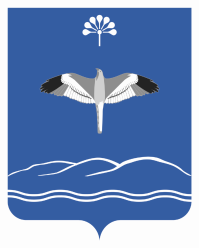 АДМИНИСТРАЦИЯ            СЕЛЬСКОГО ПОСЕЛЕНИЯ       БОЛЬШЕОКИНСКИЙ СЕЛЬСОВЕТ МУНИЦИПАЛЬНОГО РАЙОНА   МЕЧЕТЛИНСКИЙ РАЙОН    РЕСПУБЛИКИ БАШКОРТОСТАНТыныслык урамы-45, Олы Ака ауылы, 452554, Тел. (34770)2-59-58                       mail: boka@ufa.mts.ruул. Мира 45, с.Большая Ока, 452554,              Тел. (34770)2-59-58                                         mail: boka@ufa.mts.ru